Remote Learning                Year: 6               Week beginning: 31.01.22  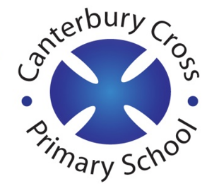 Email address to return completed work to: 6A  remotelearning6a@cantcros.bham.sch.uk  6D  remotelearning6d@cantcros.bham.sch.uk  Day 1:Subject:Day 1:Literacy The Giant's Necklace by Michael Morpurgohttps://classroom.thenational.academy/lessons/to-engage-with-the-text-cmwkjr  Day 1:MathsFDP – second sheet. Click to watch the video then do Q8.chrome-extension://efaidnbmnnnibpcajpcglclefindmkaj/viewer.html?pdfurl=https%3A%2F%2Fcorbettmaths.com%2Fwp-content%2Fuploads%2F2018%2F11%2FFDP-Mixture-pdf.pdf&clen=3095521&chunk=trueDay 1:Foundation subjectREClick and enlarge the image. Research lesson about the crucifixion.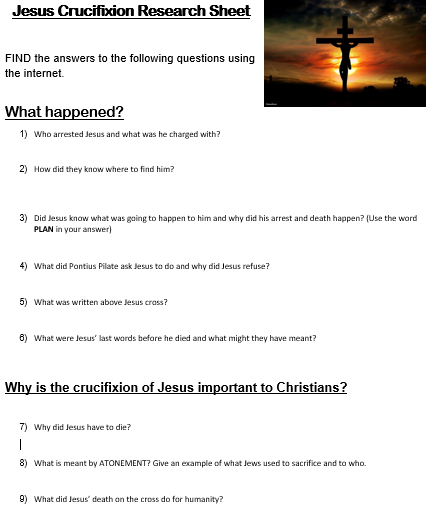 Day 1:PE linkTraffic lights gamehttps://www.youtube.com/watch?v=2tRCBPk4NMQ Day 2:Subject:Day 2:Literacy The Giant's Necklace by Michael Morpurgohttps://classroom.thenational.academy/lessons/to-read-a-text-and-make-inferences-part-1-6mr3gr Day 2:MathsFDP – third sheet. Click to watch the video then do Q1-3.chrome-extension://efaidnbmnnnibpcajpcglclefindmkaj/viewer.html?pdfurl=https%3A%2F%2Fcorbettmaths.com%2Fwp-content%2Fuploads%2F2018%2F11%2FFDP-Mixture-pdf.pdf&clen=3095521&chunk=true Day 2:Foundation subjectPSHEPearly whites https://classroom.thenational.academy/lessons/pearly-whites-6tjked Day 2:PE linkJust dance workouthttps://www.youtube.com/watch?v=yQ4fTl4wbko Day 3:Subject:Day 3:Literacy The Giant's Necklace by Michael Morpurgohttps://classroom.thenational.academy/lessons/to-read-a-text-and-make-inferences-part-2-c8rp4e Day 3:MathsFDP – third sheet. Click to watch the video then do Q4-6.chrome-extension://efaidnbmnnnibpcajpcglclefindmkaj/viewer.html?pdfurl=https%3A%2F%2Fcorbettmaths.com%2Fwp-content%2Fuploads%2F2018%2F11%2FFDP-Mixture-pdf.pdf&clen=3095521&chunk=trueDay 3:Foundation subjectScience Watch the videos and create a poster about how shadows are formed. Include a scientific diagram. https://www.bbc.co.uk/bitesize/clips/z6fnvcwhttps://www.bbc.co.uk/bitesize/clips/z8vfb9q https://www.bbc.co.uk/bitesize/clips/zshxpv4 Day 3:PE linkGet active at homehttps://www.youtube.com/watch?v=3_oIssULEk0 Day 4:Subject:Day 4:Literacy The Giant's Necklace by Michael Morpurgohttps://classroom.thenational.academy/lessons/to-analyse-a-setting-6rtp2e Day 4:MathsFDP – third sheet. Click to watch the video then do Q7-9.chrome-extension://efaidnbmnnnibpcajpcglclefindmkaj/viewer.html?pdfurl=https%3A%2F%2Fcorbettmaths.com%2Fwp-content%2Fuploads%2F2018%2F11%2FFDP-Mixture-pdf.pdf&clen=3095521&chunk=true Day 4:Foundation subjectICTCommunicating responsibly https://classroom.thenational.academy/lessons/communicating-responsibly-65gp8d Day 4:PE linkCosmic yogahttps://www.youtube.com/watch?v=KAT5NiWHFIU Day 5:Subject:Day 5:Literacy The Giant's Necklace by Michael Morpurgohttps://classroom.thenational.academy/lessons/to-read-comprehend-and-respond-to-a-climax-6gr68c Day 5:MathsArithmetic practise https://myminimaths.co.uk/year-6-arithmetic-practice-paper-week-9/ Day 5:Foundation subjectArtPOINTILLISM FOR KIDS! https://www.youtube.com/watch?v=cFVRnE_3tG0 Day 5:PE linkPE with Joehttps://www.youtube.com/watch?v=tSi2ix1i180 